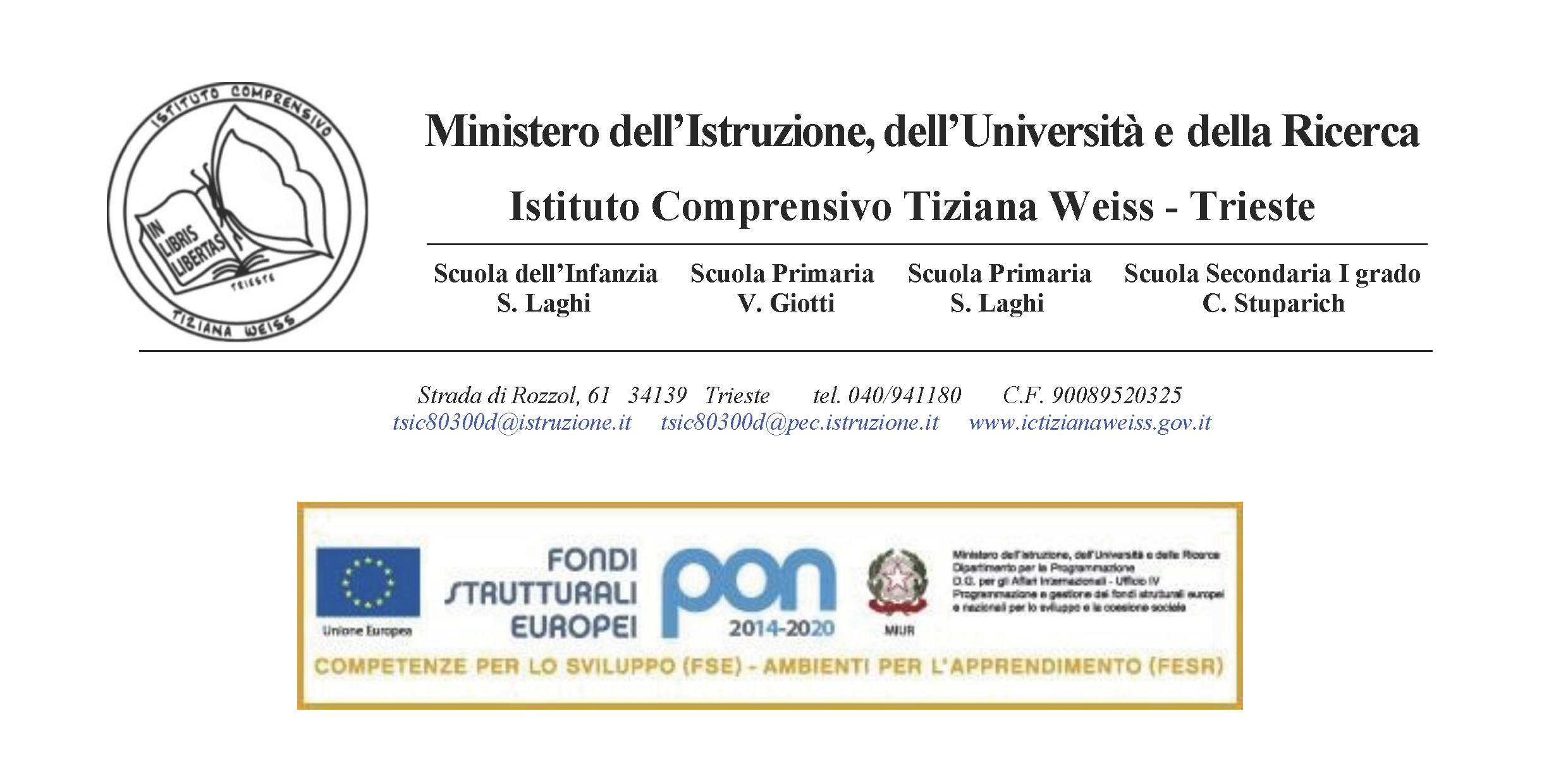 DIPARTIMENTO DI MATEMATICA E SCIENZECURRICOLO D’ISTITUTODISCIPLINA: MATEMATICATRAGUARDI PER LO SVILUPPO DELLE COMPETENZE AL TERMINE DELLA SCUOLADELL’INFANZIA (Indicazioni Nazionali)TRAGUARDI PER LO SVILUPPO DELLE COMPETENZE AL TERMINE DELLA SCUOLAPRIMARIA (Indicazioni Nazionali)TRAGUARDI PER LO SVILUPPO DELLE COMPETENZE AL TERMINE DELLA SCUOLASECONDARIA DI PRIMO GRADO (Indicazioni Nazionali)Il bambino raggruppa e ordina oggetti e materiali secondo criteri diversi, ne identifica alcune proprietà, confronta e valuta quantità; utilizza simboli per registrarle; esegue misurazioni usando strumenti alla sua portata.Sa collocare le azioni quotidiane nel tempo della giornata e della settimana.Riferisce correttamente eventi del passato recente; sa dire cosa potrà succedere in un futuro immediato eprossimo.L’alunno si muove con sicurezza nel calcoloscritto e mentale con i numeri naturali.Riconosce e rappresenta forme del piano e dello spazio, relazioni e strutture che si trovano in natura o che sono state create dall’uomo.Descrive, denomina e classifica figure in base a caratteristiche geometriche, ne determina misure, costruisce modelli concreti di vario tipo.Utilizza strumenti per il disegno geometrico e i più comuni strumenti di misura.Organizza i dati per ricavare informazioni eL’alunno si muove con sicurezza nel calcolo anche con i numeri razionali, ne padroneggia le diverse rappresentazioni e stima la grandezza di un numero e il risultato di operazioni.Riconosce e denomina le forme del piano e dello spazio, le loro rappresentazioni e ne coglie le relazioni tra gli elementi.Analizza e interpreta rappresentazioni di dati per ricavarne misure di variabilità e prendere decisioni.Riconosce e risolve problemi in contestiOsserva con attenzione il suo corpo, gli organismi viventi e i loro ambienti, i fenomeni naturali, accorgendosi dei loro cambiamenti.Si interessa a macchine e strumenti tecnologici, sa scoprirne le funzioni e i possibili usi.Ha familiarità sia con le strategie del contare e dell’operare con i numeri sia con quelle necessarie per eseguire le prime misurazioni di lunghezze, pesi, e altre quantità.Individua le posizioni di oggetti e persone nello spazio, usando termini come avanti/dietro, sopra/sotto, destra/sinistra, ecc;	segue correttamente un percorso sulla base di indicazioni verbali.costruisce rappresentazioni (tabelle e grafici). Ricava informazioni anche da dati rappresentati in tabelle e grafici.Riconosce e quantifica, in casi semplici, situazioni di incertezza.Legge e comprende testi che coinvolgono aspetti logici e matematici.Riesce a risolvere facili problemi in diversi ambiti di contenuto, descrivendone il procedimento e provando a riconoscere strategie di soluzione diverse dalla propria.Costruisce ragionamenti formulando ipotesi, sostenendo le proprie idee e confrontandosi con il punto di vista di altri.Riconosce e utilizza rappresentazioni diverse di oggetti matematici (numeri decimali, frazioni, percentuali……..).Sviluppa un atteggiamento positivo rispetto alla matematica, attraverso esperienze significative, che gli hanno fatto intuire come gli strumenti matematici che ha imparato ad utilizzare siano utili per operare nella realtà.diversi valutando le informazioni e la loro coerenza.Spiega il procedimento seguito, anche in forma scritta, mantenendo il controllo sia sul processo risolutivo, sia sui risultati.Confronta procedimenti diversi e produce formalizzazioni che gli consentono di passare da un problema specifico a una classe di problemi.Produce argomentazioni in base alle conoscenze teoriche acquisite (ad esempio sa utilizzare i concetti di proprietà caratterizzante e di definizione).Sostiene le proprie convinzioni, portando esempi e controesempi adeguati e utilizzando	concatenazioni	di affermazioni; accetta di cambiare opinione riconoscendo le conseguenze logiche di una argomentazione corretta.Utilizza e interpreta il linguaggio matematico (piano cartesiano, formule, equazioni, ...) e ne coglie il rapporto col linguaggio naturale.Nelle situazioni di incertezza (vita quotidiana, giochi, …) si orienta con valutazioni di probabilità.Ha rafforzato un atteggiamento positivo rispetto alla matematica attraverso esperienze significative e ha capito come gli strumenti matematici appresi siano utili in molte situazioni per operare nella realtà.TERMINE PERCORSO DELLA SCUOLA DELL’INFANZIATERMINE PERCORSO DELLA SCUOLA DELL’INFANZIACOMPETENZEriconosce somiglianze e differenze fra oggetti, animali e personeidentifica e nomina i numeri naturali da 1 a 10, conta da 1 a10;percepisce e nomina le forme geometriche di base;classifica per forma, colore, dimensione;disegna oggetti tenendo conto della posizione nello spazio: sopra, sotto, dentro, fuori, ecc.COMPETENZEriconosce somiglianze e differenze fra oggetti, animali e personeidentifica e nomina i numeri naturali da 1 a 10, conta da 1 a10;percepisce e nomina le forme geometriche di base;classifica per forma, colore, dimensione;disegna oggetti tenendo conto della posizione nello spazio: sopra, sotto, dentro, fuori, ecc.CONOSCENZEConcetti temporali: (prima, dopo, durante, mentre) di successione, contemporaneità e durata.Linee del tempo.Periodizzazioni: giorno/notte; fasi della giornata; giorni; settimane; mesi; stagioni; anniConcetti spaziali e topologici (vicino, lontano, sopra, sotto, avanti, dietro, destra, sinistra..)Raggruppamenti Seriazioni e ordinamenti Serie e ritmi.Simboli, mappe e percorsi Figure e forme.Numeri Misure.ABILITÀRaggruppare secondo criteri (dati o personali).Mettere in successione ordinata fatti e fenomeni della realtà. Individuare analogie e differenze fra oggetti, persone e fenomeni. Individuare la relazione fra gli oggetti.Individuare i primi rapporti topologici di base attraverso l’esperienza motoria e l’azione diretta.Raggruppare e seriare secondo attributi e caratteristiche.Stabilire la relazione esistente fra gli oggetti, le persone ei fenomeni (relazioni logiche, spaziali e temporali).Contare da 1 a 10 nelle situazioni concrete.Riconoscere nella realtà alcune delle principali figure geometriche ((triangolo, quadrato, cerchio).Confrontare grandezze (piccolo grande alto basso).Progettare e inventare forme, oggetti, storie e situazioni.Osservare ed esplorare attraverso l’uso di tutti i sensi Porre domande sulle cose e la natura.Individuare l’esistenza di problemi e della possibilità di risolverli.Descrivere e confrontare fatti ed eventiCollocare fatti e orientarsi nella dimensione temporale; giorno/notte, scansione attività legate al trascorrere della giornata scolastica, giorni della settimana, le stagioniElaborare previsioni ed ipotesiFornire spiegazioni sulle cose e sul tempo atmosfericoUtilizzare un linguaggio appropriato per la rappresentazione grafico- pittorica degli eventi osservati. ABILITÀ MINIMEDiscriminare, ordinare, raggruppare in base a criteri dati (forma, colore, dimensione)Contare fino a 10 oggetti, immagini, persone Aggiungere, togliere e confrontare quantitàScoprire, riconoscere, operare con semplici forme geometriche ( quadrato, cerchio, triangolo)Riconoscere e numeri da 1 a 10Utilizzare semplici forme di registrazione dei datiSCUOLA PRIMARIA: CLASSE PRIMASCUOLA PRIMARIA: CLASSE PRIMASCUOLA PRIMARIA: CLASSE PRIMACOMPETENZEL’alunno/a opera nel calcolo scritto e mentale con i numeri naturali.Riconosce, classifica e rappresenta le principali forme del piano e dello spazio, relazioni e strutture che si trovano in natura o che sono state create dall’uomo. Riesce a risolvere facili problemi.COMPETENZEL’alunno/a opera nel calcolo scritto e mentale con i numeri naturali.Riconosce, classifica e rappresenta le principali forme del piano e dello spazio, relazioni e strutture che si trovano in natura o che sono state create dall’uomo. Riesce a risolvere facili problemi.COMPETENZEL’alunno/a opera nel calcolo scritto e mentale con i numeri naturali.Riconosce, classifica e rappresenta le principali forme del piano e dello spazio, relazioni e strutture che si trovano in natura o che sono state create dall’uomo. Riesce a risolvere facili problemi.CONOSCENZEInsieme numeri interi: rappresentazioni, operazioni, ordinamento dei numeri naturali fino a 20I sistemi di numerazione: base 10 Operazioni di addizione e sottrazione Principali figure geometriche pianePrincipali rappresentazioni di un oggetto matematico Elementi essenziali di logicaCONOSCENZEInsieme numeri interi: rappresentazioni, operazioni, ordinamento dei numeri naturali fino a 20I sistemi di numerazione: base 10 Operazioni di addizione e sottrazione Principali figure geometriche pianePrincipali rappresentazioni di un oggetto matematico Elementi essenziali di logicaABILITÀNumeroAcquisire il concetto di numero naturale attraverso giochi motori, manipolativi, conte e filastrocche e utilizzando gli insiemi per la costruzione delle classi del numero e il loro confronto.Contare oggetti, con la voce e mentalmente, in senso progressivo e regressivo fino al 20.Leggere e scrivere i numeri naturali, in cifre e in lettere, entro il venti. Confrontare e ordinare i numeri entro il venti sulla linea dei numeri. Conoscere il valore posizionale delle cifre e scomporre i numeri in decine e unità.Confrontare e indicare raggruppamenti di oggetti rispetto alla quantità (pochi, tanti, uno nessuno); stabilire relazioni tra gli insiemi usando consapevolmente Spazio e figureLocalizzare oggetti nello spazio fisico sia rispetto a se stessi sia rispetto ad altre persone od oggetti.Individuare le principali relazioni topologiche utilizzando correttamente i termini: davanti-dietro, sopra-sotto, a destra-a sinistra, vicino-lontano, dentro- fuori, aperto-chiuso.Effettuare spostamenti lungo percorsi assegnati mediante istruzioni orali o scritte e descrivere percorsi anche ricorrendo a rappresentazioni grafiche. Riconoscere, denominare (anche in modo informale) e rappresentare le figure geometriche più comuni. Relazioni, misure e datiEffettuare misure con unità di misura arbitraria.Raccogliere i dati e informazioni legati al contesto reale dei bambini. Rappresentare e risolvere semplici problemi aritmetici utilizzando il disegno, i numeri e il calcolo (addizioni e sottrazioni).ABILITÀ MINIMEAcquisire il concetto di numero naturale attraverso giochi motori, manipolativi, conte e filastrocche e utilizzando gli insiemi per la costruzione delle classi del numero e il loro confronto.Contare oggetti, con la voce e mentalmente, in senso progressivo e regressivofino al 20.Leggere e scrivere i numeri naturali, in cifre e in lettere, entro il venti. Confrontare e ordinare i numeri entro il venti sulla linea dei numeri.Confrontare e indicare raggruppamenti di oggetti rispetto alla quantità (pochi, tanti, uno nessuno).Eseguire oralmente addizioni e sottrazioni entro il 20 anche con l’aiuto disupporti. ( linea numeri, abaco ecc)METODOLOGIElezioni frontalilezioni interattive/dialogateinterazione con facilitatori, esperti/tutorattività laboratorialeesercitazioni pratico-manipolativeCooperative LearningVERIFICHEscrittooralepraticoVERIFICHEscrittooralepraticoSCUOLA PRIMARIA: CLASSE SECONDA SCUOLA PRIMARIA: CLASSE SECONDA COMPETENZEL’alunno/a opera nel calcolo scritto e mentale con i numeri naturali.Riconosce e rappresenta  forme del piano e dello spazio, relazioni e strutture che si trovano in natura o che sono state create dall’uomo.Riconosce e classifica figure in base a caratteristiche geometriche.Legge e comprende testi che coinvolgono aspetti logici e matematici.Riesce a risolvere facili problemiCOMPETENZEL’alunno/a opera nel calcolo scritto e mentale con i numeri naturali.Riconosce e rappresenta  forme del piano e dello spazio, relazioni e strutture che si trovano in natura o che sono state create dall’uomo.Riconosce e classifica figure in base a caratteristiche geometriche.Legge e comprende testi che coinvolgono aspetti logici e matematici.Riesce a risolvere facili problemiCONOSCENZEInsieme numeri interi: rappresentazioni, operazioni, ordinamento dei numeri naturali fino a 100I sistemi di numerazione: base 10Operazioni di addizione e sottrazione moltiplicazione Principali figure geometriche pianeElementi geometrici sul pianoPrincipali rappresentazioni di un oggetto matematico Elementi essenziali di logicaABILITÀNumeroContare in senso progressivo e regressivo fino al 100;Leggere e scrivere numeri naturali entro il 100, esprimendoli sia in cifre che in lettere.Confrontare ed ordinare quantità e numeri fino al 100; utilizzare i simboli<,>,=.Conoscere il valore posizionale delle cifre: comporre e scomporre i numeri in decine e unità.Raggruppare oggetti per 2, per 3, ecc., contandoli nella maniera adeguata. Eseguire addizioni e sottrazioni orali e scritte entro il 100.Saper rappresentare la moltiplicazione come prodotto cartesiano o come schieramento.Eseguire moltiplicazioni con metodi, strumenti e tecniche diversi.Avvio all’acquisizione e alla memorizzazione delle tabelline.Avvio al concetto di divisione.Spazio e figureEseguire percorsi nello spazio reale e grafico.Localizzare oggetti e persone utilizzando punti di riferimento. Definire la posizione di caselle o incroci sul piano quadrettato.Riconoscere, denominare (anche in modo informale), rappresentare edescrivere le figure geometriche più comuni.Conoscere classificare e rappresentare diversi tipi di linea (aperta, chiusa, semplice, incrociata).Relazioni, misure e datiCompiere confronti diretti di grandezze. Effettuare misure con unità di misura arbitraria. Compiere confronti diretti di grandezze.Effettuare misure con unità di misura arbitraria.Individuare situazioni problematiche, analizzare le informazioni a disposizione (ricavare dati anche da rappresentazioni grafiche, riconoscere dati inutili, mancanza di dati, individuare l'incognita) e ipotizzare percorsi di risoluzione. Risolvere problemi aritmetici (con una domanda ed un'operazione) utilizzando il calcolo con l'ausilio di eventuali rappresentazioni. Risolvere semplici problemi logici non numerici. ABILITÀ MINIMEContare in senso progressivo e regressivo fino al 100 anche con l’aiuto disussidi (linea dei numeri).Leggere e scrivere numeri naturali entro il 100, esprimendoli sia in cifre che in lettere.Confrontare ed ordinare quantità e numeri fino al 100;Conoscere il valore posizionale delle cifre: comporre e scomporre i numeri in decine e unità.Raggruppare oggetti per 2, per 3, ecc., contandoli nella maniera adeguata. Eseguire addizioni e sottrazioni orali e scritte entro il 100..Eseguire moltiplicazioni con metodi, strumenti e tecniche diversi.Eseguire percorsi nello spazio reale e grafico.Localizzare oggetti e persone utilizzando punti di riferimento. Definire la posizione di caselle o incroci sul piano quadrettato. Riconoscere, denominare (anche in modo informale), rappresentare e descrivere le figure geometriche più comuni.Conoscere classificare e rappresentare diversi tipi di linea (aperta, chiusa, semplice, incrociata).Compiere confronti diretti di grandezze. Effettuare misure con unità di misura arbitraria. Compiere confronti diretti di grandezze.Effettuare misure con unità di misura arbitraria.METODOLOGIElezioni frontalilezioni interattive/dialogateinterazione con facilitatori, esperti/tutorattività laboratorialeesercitazioni pratico-manipolativeCooperative LearningVERIFICHEscrittooralepraticoSCUOLA PRIMARIA: CLASSE TERZASCUOLA PRIMARIA: CLASSE TERZASCUOLA PRIMARIA: CLASSE TERZA COMPETENZEL’alunno/a opera nel calcolo scritto e mentale con i numeri naturali.Riconosce e rappresenta forme del piano e dello spazio, relazioni e strutture che si trovano in natura o che sono state create dall’uomo.Denomina e classifica figure in base a caratteristiche geometriche, ne determina misure e costruisce  modelli concreti di vario  tipo.Utilizza strumenti per il disegno geometrico (riga e squadra) e i più comuni strumenti di misura.Ricerca dati per ricavare informazioni e legge rappresentazioni (tabelle e grafici).Legge e comprende testi che coinvolgono aspetti logici e matematici.Riesce a risolvere facili problemi, riflettendo sul processo risolutivo e sui risultati. COMPETENZEL’alunno/a opera nel calcolo scritto e mentale con i numeri naturali.Riconosce e rappresenta forme del piano e dello spazio, relazioni e strutture che si trovano in natura o che sono state create dall’uomo.Denomina e classifica figure in base a caratteristiche geometriche, ne determina misure e costruisce  modelli concreti di vario  tipo.Utilizza strumenti per il disegno geometrico (riga e squadra) e i più comuni strumenti di misura.Ricerca dati per ricavare informazioni e legge rappresentazioni (tabelle e grafici).Legge e comprende testi che coinvolgono aspetti logici e matematici.Riesce a risolvere facili problemi, riflettendo sul processo risolutivo e sui risultati. COMPETENZEL’alunno/a opera nel calcolo scritto e mentale con i numeri naturali.Riconosce e rappresenta forme del piano e dello spazio, relazioni e strutture che si trovano in natura o che sono state create dall’uomo.Denomina e classifica figure in base a caratteristiche geometriche, ne determina misure e costruisce  modelli concreti di vario  tipo.Utilizza strumenti per il disegno geometrico (riga e squadra) e i più comuni strumenti di misura.Ricerca dati per ricavare informazioni e legge rappresentazioni (tabelle e grafici).Legge e comprende testi che coinvolgono aspetti logici e matematici.Riesce a risolvere facili problemi, riflettendo sul processo risolutivo e sui risultati.CONOSCENZEGli insiemi numerici: rappresentazioni, operazioni, ordinamento I sistemi di numerazioneOperazioni e proprietà Elementi geometrici sul piano Figure geometriche piane Misure di grandezzaMisurazione e rappresentazione in scalaLe fasi risolutive di un problema e loro rappresentazioni con diagrammi Principali rappresentazioni di un oggetto matematicoTecniche risolutive di un problema Unità di misura diverseGrandezze equivalenti Elementi essenziali di logicaElementi essenziali del linguaggio della probabilitàABILITÀNumeriContare oggetti o eventi, a voce e mentalmente, in senso progressivo e regressivo e per salti di due, tre,…Eseguire mentalmente semplici operazioni con i numeri naturali e verbalizzare le procedure di calcolo.Conoscere con sicurezza le tabelline della moltiplicazione dei numeri fino a 10.Eseguire le operazioni con i numeri naturali con gli algoritmi scritti usuali. Leggere, scrivere, confrontare numeri naturali entro il 1000, rappresentarli sulla retta ed eseguire semplici addizioni e sottrazioni.Spazio e figurePercepire la propria posizione nello spazio e stimare distanze e volumi a partire dal proprio corpo.Comunicare la posizione di oggetti nello spazio fisico, sia rispetto al soggetto, sia rispetto ad altre persone o oggetti, usando termini adeguati (sopra/sotto, davanti/dietro, destra/sinistra, dentro/fuori).Eseguire un semplice percorso partendo dalla descrizione verbale o dal disegno, descrivere un percorso che si sta facendo e dare le istruzioni a qualcuno perché compia un percorso desiderato.Riconoscere, denominare e descrivere le principali figure geometriche triangolo, rettangolo, quadrato.Riconosce , denomina, e descrive gli elementi geometrici sul piano: punto, retta, semiretta, segmento angoloDisegnare alcune figure geometriche e costruire modelli materiali anche nello spazio.Relazioni, dati e previsioniClassificare numeri, figure, oggetti in base a una o più proprietà, utilizzando.rappresentazioni opportune, a seconda dei contesti e dei fini. Argomentare sui criteri che sono stati usati per realizzare classificazioni e ordinamenti assegnati.Leggere e rappresentare relazioni e dati con diagrammi, schemi e tabelle. Misurare grandezze (lunghezze, tempo, ecc.) utilizzando sia unità arbitrarie sia unità e strumenti convenzionali (metro, orologio, ecc.).Leggere e comprendere il testo di un problema, organizzare i dati e avviare ad una prima modellizzazione per la risoluzione.Risolvere semplici problemi logici non numerici. ABILITÀ MINIMEContare oggetti o eventi, a voce e mentalmente, in senso progressivo eregressivo e per salti di due, tre,…Eseguire mentalmente semplici operazioni con i numeri naturali . Conoscere le tabelline della moltiplicazione dei numeri fino a 10. Eseguire le operazioni di addizione sottrazione e moltiplicazioni con i numeri naturali entro ilLeggere, scrivere, confrontare numeri naturali entro il 1000.Percepire la propria posizione nello spazio .Comunicare la posizione di oggetti nello spazio fisico, sia rispetto al soggetto, sia rispetto ad altre persone o oggetti, usando termini adeguati (sopra/sotto, davanti/dietro, destra/sinistra, dentro/fuori).Riconoscere, denominare e descrivere le principali figure geometriche triangolo, rettangolo, quadrato.Disegnare alcune figure geometriche e costruire modelli materiali anche nello spazio.Classificare numeri, figure, oggetti in base a una o più proprietà, utilizzando rappresentazioni opportune, a seconda dei contesti e dei fini.ABILITÀNumeriContare oggetti o eventi, a voce e mentalmente, in senso progressivo e regressivo e per salti di due, tre,…Eseguire mentalmente semplici operazioni con i numeri naturali e verbalizzare le procedure di calcolo.Conoscere con sicurezza le tabelline della moltiplicazione dei numeri fino a 10.Eseguire le operazioni con i numeri naturali con gli algoritmi scritti usuali. Leggere, scrivere, confrontare numeri naturali entro il 1000, rappresentarli sulla retta ed eseguire semplici addizioni e sottrazioni.Spazio e figurePercepire la propria posizione nello spazio e stimare distanze e volumi a partire dal proprio corpo.Comunicare la posizione di oggetti nello spazio fisico, sia rispetto al soggetto, sia rispetto ad altre persone o oggetti, usando termini adeguati (sopra/sotto, davanti/dietro, destra/sinistra, dentro/fuori).Eseguire un semplice percorso partendo dalla descrizione verbale o dal disegno, descrivere un percorso che si sta facendo e dare le istruzioni a qualcuno perché compia un percorso desiderato.Riconoscere, denominare e descrivere le principali figure geometriche triangolo, rettangolo, quadrato.Riconosce , denomina, e descrive gli elementi geometrici sul piano: punto, retta, semiretta, segmento angoloDisegnare alcune figure geometriche e costruire modelli materiali anche nello spazio.Relazioni, dati e previsioniClassificare numeri, figure, oggetti in base a una o più proprietà, utilizzando.rappresentazioni opportune, a seconda dei contesti e dei fini. Argomentare sui criteri che sono stati usati per realizzare classificazioni e ordinamenti assegnati.Leggere e rappresentare relazioni e dati con diagrammi, schemi e tabelle. Misurare grandezze (lunghezze, tempo, ecc.) utilizzando sia unità arbitrarie sia unità e strumenti convenzionali (metro, orologio, ecc.).Leggere e comprendere il testo di un problema, organizzare i dati e avviare ad una prima modellizzazione per la risoluzione.Risolvere semplici problemi logici non numerici. ABILITÀ MINIMEContare oggetti o eventi, a voce e mentalmente, in senso progressivo eregressivo e per salti di due, tre,…Eseguire mentalmente semplici operazioni con i numeri naturali . Conoscere le tabelline della moltiplicazione dei numeri fino a 10. Eseguire le operazioni di addizione sottrazione e moltiplicazioni con i numeri naturali entro ilLeggere, scrivere, confrontare numeri naturali entro il 1000.Percepire la propria posizione nello spazio .Comunicare la posizione di oggetti nello spazio fisico, sia rispetto al soggetto, sia rispetto ad altre persone o oggetti, usando termini adeguati (sopra/sotto, davanti/dietro, destra/sinistra, dentro/fuori).Riconoscere, denominare e descrivere le principali figure geometriche triangolo, rettangolo, quadrato.Disegnare alcune figure geometriche e costruire modelli materiali anche nello spazio.Classificare numeri, figure, oggetti in base a una o più proprietà, utilizzando rappresentazioni opportune, a seconda dei contesti e dei fini.METODOLOGIElezioni frontalilezioni interattive/dialogateinterazione con facilitatori, esperti/tutorattività laboratorialeesercitazioni pratico-manipolativeCooperative LearningMETODOLOGIElezioni frontalilezioni interattive/dialogateinterazione con facilitatori, esperti/tutorattività laboratorialeesercitazioni pratico-manipolativeCooperative LearningVERIFICHEscrittooralepraticoSCUOLA PRIMARIA: CLASSE QUARTA SCUOLA PRIMARIA: CLASSE QUARTA COMPETENZEL’alunno/a si muove con sicurezza nel calcolo scritto e mentale con i numeri naturali.Riconosce e rappresenta  forme del piano e dello spazio, relazioni e strutture che si trovano in natura o che sono state create dall’uomo.Descrive, denomina e classifica figure in base a caratteristiche geometriche, ne determina misure, costruisce  modelli concreti di vario  tipo.Utilizza strumenti per il disegno geometrico (riga, compasso, squadra) e i più comuni strumenti di misura (metro, goniometro...).Ricerca dati per ricavare informazioni e costruisce rappresentazioni (tabelle e grafici). Ricava informazioni anche da dati rappresentati in tabelle e grafici.Riconosce in casi semplici, situazioni di incertezza.Legge e comprende testi che coinvolgono aspetti logici e matematici.Riesce a risolvere facili problemi in tutti gli ambiti di contenuto, mantenendo il controllo sia sul processo risolutivo, sia sui risultati.Descrive il procedimento seguito e riconosce strategie di soluzione diverse dalla propria.Costruisce ragionamenti formulando ipotesi, sostenendo le proprie idee e confrontandosi con il punto di vista di altri.Riconosce e utilizza rappresentazioni diverse di oggetti matematici (numeri decimali, frazioni, percentuali, scale di riduzione, ...)COMPETENZEL’alunno/a si muove con sicurezza nel calcolo scritto e mentale con i numeri naturali.Riconosce e rappresenta  forme del piano e dello spazio, relazioni e strutture che si trovano in natura o che sono state create dall’uomo.Descrive, denomina e classifica figure in base a caratteristiche geometriche, ne determina misure, costruisce  modelli concreti di vario  tipo.Utilizza strumenti per il disegno geometrico (riga, compasso, squadra) e i più comuni strumenti di misura (metro, goniometro...).Ricerca dati per ricavare informazioni e costruisce rappresentazioni (tabelle e grafici). Ricava informazioni anche da dati rappresentati in tabelle e grafici.Riconosce in casi semplici, situazioni di incertezza.Legge e comprende testi che coinvolgono aspetti logici e matematici.Riesce a risolvere facili problemi in tutti gli ambiti di contenuto, mantenendo il controllo sia sul processo risolutivo, sia sui risultati.Descrive il procedimento seguito e riconosce strategie di soluzione diverse dalla propria.Costruisce ragionamenti formulando ipotesi, sostenendo le proprie idee e confrontandosi con il punto di vista di altri.Riconosce e utilizza rappresentazioni diverse di oggetti matematici (numeri decimali, frazioni, percentuali, scale di riduzione, ...)CONOSCENZEGli insiemi numerici: rappresentazioni, operazioni, ordinamentoI sistemi di numerazione Operazioni e proprietà Frazioni e frazioni equivalenti Sistemi di numerazione diversi nello spazio e nel tempoFigure geometriche pianeMisure di grandezza; perimetro dei poligoni e concetto di superficie. Le fasi risolutive di un problemaStrategie e tecniche risolutive di un problema Unità di misura diverseGrandezze equivalenti Elementi essenziali di logicaABILITÀLeggere, scrivere e confrontare numeri interi e decimali.Riconoscere il valore posizionale delle cifre nella scrittura dei numeri. Eseguire le quattro operazioni con numeri interi e decimali ricorrendo al calcolo mentale e scritto.Approfondire il concetto di frazione. Calcolare frazioni di quantità numeriche. Determinare la frazione complementare.Confrontare e ordinare le frazioni più semplici usando rappresentazioni opportune.Riconoscere e denominare frazioni decimali.Trasformare una frazione decimale in un numero decimale. Riconoscere e denominare numeri decimali.Confrontare e ordinare numeri decimali.Acquisire il valore posizionale delle cifre nei numeri decimali. Eseguire operazioni con i numeri interi e decimali.Eseguire addizioni e sottrazioni, moltiplicazioni con due cifre al moltiplicatore e divisioni con una e due cifre al divisore con i numeri interi. Eseguire addizioni, sottrazioni e moltiplicazioni con numeri decimali.Moltiplicare e dividere numeri interi e decimali per 10, 100 e 1000.Spazio e figureRiconoscere e denominare correttamente una figura,, descriverne gli elementi significativi utilizzando una terminologia appropriata.Conoscere classificare e rappresentare le rette nel piano anche in riferimento alle loro posioni reciproche.Disegnare e costruire anche in base ad indicazioni date triangoli e quadrilateri.Riconoscere, classificare e denominare i principali poligoni. Comprendere il concetto di angolo e di ampiezza angolare. Riconoscere e denominare gli angoli in base alla loro ampiezza. Imparare ad usare il goniometro.Comprendere il concetto di perimetro. Determinare il perimetro dei poligoni conosciuti.Relazioni, dati e misureEffettuare misure con unità di misura convenzionali. Rappresentare e interpretare dati mediante diversi tipi di graficiComprensione dei concetti di certezza, “certezza negativa” e probabilità. Leggere e comprendere il testo di un problema, organizzare i dati, avviare ad una prima modellizzazione e ipotizzare diversi percorsi di soluzione.Risolvere problemi aritmetici con più domande e più operazioni individuando anche eventuali domande implicite.Organizzare il percorso di soluzione attraverso successioni di operazioni in ordine logico.Risolvere problemi di compravendita, costi e misure.Spiegare oralmente il procedimento risolutivo e confrontare le diverse strategie adottate.Risolvere semplici problemi di geometria e misura. Risolvere problemi logici non numerici. ABILITÀ MINIME Leggere, scrivere e confrontare numeri interiRiconoscere il valore posizionale delle cifre nella scrittura dei numeri. Eseguire le quattro operazioni con numeri interi ricorrendo al calcolomentale e scritto con eventuale materiale di supporto ( linea del mille…)Approfondire il concetto di frazione. Determinare la frazione complementare.Confrontare e ordinare le frazioni più semplici usando rappresentazioni opportune.Riconoscere frazioni decimali.Riconoscere e denominare numeri decimali. Acquisire il valore posizionale delle cifre nei numeri.METODOLOGIElezioni frontalilezioni interattive/dialogateinterazione con facilitatori, esperti/tutorattività laboratorialeesercitazioni pratico-manipolativeCooperative LearningVERIFICHEscrittooralepraticoSCUOLA PRIMARIA: CLASSE QUINTA COMPETENZEL’alunno/a si muove con sicurezza nel calcolo scritto e mentale con i numeri naturali e sa valutare l’opportunità di ricorrere a una calcolatrice. Riconosce e rappresenta  forme del piano e dello spazio, relazioni e strutture che si trovano in natura o che sono state create dall’uomo.Descrive, denomina e classifica figure in base a caratteristiche geometriche, ne determina misure, progetta e costruisce  modelli concreti di vario  tipo. Utilizza strumenti per il disegno geometrico (riga, compasso, squadra) e i più comuni strumenti di misura (metro, goniometro...).Ricerca dati per ricavare informazioni e costruisce rappresentazioni (tabelle e grafici). Ricava informazioni anche da dati rappresentati in tabelle e grafici. Riconosce e quantifica, in casi semplici, situazioni di incertezza. Legge e comprende testi che coinvolgono aspetti logici e matematici.Riesce a risolvere facili problemi in tutti gli ambiti di contenuto, mantenendo il controllo sia sul processo risolutivo, sia sui risultati.  Descrive il procedimento seguito e riconosce strategie di soluzione diverse dalla propria.Costruisce ragionamenti formulando ipotesi, sostenendo le proprie idee e confrontandosi con il punto di vista di altri.Riconosce e utilizza rappresentazioni diverse di oggetti matematici (numeri decimali, frazioni, percentuali, scale di riduzione, ...).Sviluppa un atteggiamento positivo rispetto alla matematica, attraverso esperienze significative, che gli hanno fatto intuire come gli strumenti matematici che ha imparato ad utilizzare siano utili per operare nella realtà.CONOSCENZEGli insiemi numerici: rappresentazioni, operazioni, ordinamento I sistemi di numerazioneOperazioni e proprietà Frazioni e frazioni equivalentiSistemi di numerazione diversi nello spazio e nel tempo Figure geometriche pianePiano e coordinate cartesianiMisure di grandezza; perimetro e area dei poligoni. Trasformazioni geometriche elementari e loro invarianti Misurazione e rappresentazione in scalaLe fasi risolutive di un problemaPrincipali rappresentazioni di un oggetto matematico Strategie e tecniche risolutive di un problema che utilizzano frazioni, proporzioni, percentuali, formule geometriche Unità di misura diverseGrandezze equivalenti Elementi essenziali di logicaABILITÀNumeriLeggere, scrivere, confrontare numeri decimali.Eseguire le quattro operazioni con sicurezza, valutando l’opportunità di ricorrere al calcolo mentale, scritto o con la calcolatrice a seconda delle situazioni.Eseguire la divisione con resto fra numeri naturali; individuare multipli e divisori di un numero.Stimare il risultato di una operazione.Operare con le frazioni e riconoscere frazioni equivalenti.Utilizzare numeri decimali, frazioni e percentuali per descrivere situazioni quotidiane.Interpretare i numeri interi negativi in contesti concreti. Rappresentare i numeri conosciuti sulla rettaSpazio e figureDescrivere, denominare e classificare figure geometriche, identificando elementi significativi e simmetrie.Riprodurre una figura in base a una descrizione, utilizzando gli strumenti opportuni (carta a quadretti, riga e compasso, squadre, software di geometria).Utilizzare il piano cartesiano per localizzare punti.Costruire e utilizzare modelli materiali nello spazio e nel piano come supporto a una prima capacità di visualizzazione.Riconoscere figure ruotate, traslate e riflesse. Confrontare e misurare angoli utilizzando proprietà e strumentiUtilizzare e distinguere fra loro i concetti di perpendicolarità, parallelismo, orizzontalità, verticalità,Determinare il perimetro di una figura utilizzando le più comuni formule o altri procedimenti.Determinare l’area di rettangoli e triangoli e di altre figure per scomposizioneo utilizzando le più comuni formule. Riconoscere rappresentazioni piane di oggetti tridimensionali, identificarepunti di vista diversi di uno stesso oggetto (dall’alto, di fronte, ecc.)Relazioni, dati e misureRappresentare problemi con tabelle e grafici che ne esprimono la struttura. Utilizzare le principali unità di misura per lunghezze, angoli, aree, volumi/capacità, intervalli temporali, masse, pesi e usarle per effettuare misure e stimePassare da un’unità di misura a un'altra, limitatamente alle unità di uso più comune, anche nel contesto del sistema monetario.Riconoscere e descrivere regolarità in una sequenza di numeri o di figure ABILITÀ MINIMELeggere, scrivere, confrontare numeri interi.Eseguire le quattro operazioni , valutando l’opportunità di ricorrere al calcolo mentale, scritto o con la calcolatrice a seconda delle situazioni.Operare con le frazioni e riconoscere frazioni equivalenti. Rappresentare i numeri conosciuti sulla retta.Descrivere, denominare e classificare figure geometriche.Riprodurre una figura in base a una descrizione, utilizzando gli strumenti opportuni (carta a quadretti, riga e compasso, squadre, software di geometria).Costruire e utilizzare modelli materiali nello spazio e nel piano come supporto a una prima capacità di visualizzazione.Riconoscere figure ruotate, traslate e riflesse. Confrontare angoli utilizzando proprietà e strumentiUtilizzare e distinguere fra loro i concetti di perpendicolarità, parallelismo, orizzontalità, verticalità,Determinare il perimetro di una figura utilizzando le più comuni formule o altri procedimenti.Determinare l’area di rettangoli e triangoli e di altre figure per scomposizione o utilizzando le più comuni formule.METODOLOGIElezioni frontalilezioni interattive/dialogateinterazione con facilitatori, esperti/tutorattività laboratorialeesercitazioni pratico-manipolativeCooperative LearningVERIFICHEscrittooralepraticoSCUOLA SECONDARIA: CLASSE PRIMASCUOLA SECONDARIA: CLASSE PRIMACOMPETENZEL’alunno/a si muove con sicurezza nel calcolo scritto e mentale con i numeri naturali e nel calcolo scritto con i numeri decimali.    Riesce a risolvere facili problemi in tutti gli ambiti di contenuto.Sviluppa un atteggiamento positivo rispetto alla matematica, attraverso  singolari  esperienze.Padroneggia gli strumenti per il disegno geometrico (riga, compasso, squadra) e i più comuni strumenti di misura (metro, goniometro)Riesce a risolvere facili problemi che concernono le figure del piano. Seleziona i dati per ricavare informazioni e costruire rappresentazioni (tabelle e grafici) ed decodifica le informazioni  principali rappresentate in tabelle e grafici.COMPETENZEL’alunno/a si muove con sicurezza nel calcolo scritto e mentale con i numeri naturali e nel calcolo scritto con i numeri decimali.    Riesce a risolvere facili problemi in tutti gli ambiti di contenuto.Sviluppa un atteggiamento positivo rispetto alla matematica, attraverso  singolari  esperienze.Padroneggia gli strumenti per il disegno geometrico (riga, compasso, squadra) e i più comuni strumenti di misura (metro, goniometro)Riesce a risolvere facili problemi che concernono le figure del piano. Seleziona i dati per ricavare informazioni e costruire rappresentazioni (tabelle e grafici) ed decodifica le informazioni  principali rappresentate in tabelle e grafici.CONOSCENZELeggere e scrivere numeri naturali e decimali finiti in base dieci usando la notazione polinomiale e quella scientificaEseguire le quattro operazioni con i numeri naturali, anche utilizzando le proprietàEseguire semplici calcoli mentali Individuare frazioni come operatoriUtilizzare la potenza e l’operazione inversa, usando la notazioneesponenziale, anche per semplificare calcoli e notazioni Scomporre in fattori primi un numero intero.Determinare multipli e divisori di un numero intero e multipli e divisori comuni a più numeri.Effettuare semplici sequenze di calcoli approssimati.Risolvere problemi e modellizzare situazioni in campi di esperienza diversi.Eseguire semplici espressioni di calcolo con i numeri conosciuti, utilizzando correttamente le parentesi e le convenzioni sulla precedenza delle operazioni.ABILITÀNumeroEsegue le quattro operazioni con i numeri naturali e decimali.Sa valutare il risultato di un’operazione prima di averla eseguita o per controllare la congruità dei risultati ottenuti.Utilizza per semplificare o rendere più veloce il calcolo le proprietà delle operazioni.Risolve espressioni con numeri naturali e decimali.Imposta espressioni per la soluzione di problemi utilizzando le parentesi solo se necessarie.Dimostra di avere compreso la funzione delle parentesi e di avere memorizzato le convenzioni relative alle precedenze.Risolve espressioni con potenze applicando le proprietà.Sa esprimere numeri, in particolare grandi, utilizzando la notazione scientifica. Comprende il testo di un problema e ne sintetizza i dati con un linguaggio matematico rigoroso.Distingue i dati necessari alla soluzione da quelli superflui. Descrive il procedimento risolutivo seguito.Riprodurre figure e disegni geometrici, utilizzando in modo appropriato e con accuratezza gli opportuni strumenti (riga, squadra, compasso, goniometro).Conoscere definizioni e individuare le proprietà delle principali figure piane (triangoli e quadrilateri).Utilizzare le coordinate in situazioni pratiche Calcolare il perimetro di figure piane.Risolvere problemi usando le proprietà geometriche delle figure .Riconoscere figure congruenti e descrivere le isometrie necessarie per portarle a coincidere.Classificare dati ottenuti in modo sperimentale o da altre fonti. Organizzare e rappresentare i dati in forma grafica Interpretare tabelle e grafici.Rappresentare in modi diversi (verbali, iconici, simbolici) la situazione problematica.Individuare la carenza di dati essenziali, integrandoli eventualmente se incompleti.Individuare dati sovrabbondanti o contraddittori.Formulare e giustificare ipotesi di soluzione.Riconoscere analogie di struttura fra problemi diversi.Tradurre la risoluzione di un problema in algoritmo. Verificare l’attendibilità dei risultati ottenuti.Opera con multipli e sottomultipli di numeri naturali.Utilizza il m.c.m. e il M.C.D. nella soluzione di semplici problemi.Trova il risultato di una divisione tra numeri naturali senza eseguirla utilizzando il criterio generale di divisibilità.Rappresenta frazioni.Scrive frazioni equivalenti ad una data.Trova il m.c.d. di due o più frazioni e le porta tutte allo stesso denominatore. Esegue semplici addizioni e sottrazioni tra frazioni.Esegue semplici operazioni con misure di tempo e di angoli.Spazio e figureSa utilizzare strumenti come la riga e la squadra per costruire figure geometriche. Sa tracciare rette parallele e perpendicolari.Sa disegnare segmenti di lunghezza data. Sa tracciare angoli di ampiezza data.Disegna l’asse di un segmento.Disegna la bisettrice di un angolo.Disegna la distanza di un punto da una retta.Disegna con gli strumenti opportuni i punti notevoli dei triangoli.Enuncia le proprietà dei punti di asse di un segmento e di bisettrice di un angolo. Descrive i poligoni classificandoli in base ai lati e agli angoli.Conosce le grandezze geometriche.Sa esprimere le misure in unità di misura nel Sistema Internazionale.Sa utilizzare schemi o modelli geometrici per la risoluzione dei problemi. Risolve problemi applicati alle figure geometriche e alle loro parti.Relazioni e FunzioniUtilizza il linguaggio degli insiemi per indicare le intersezioni tra rette e segmentil’appartenenza di punti a rette e segmentiRappresenta l’intersezione e l’unione di insiemi anche per risolvere problemi. Compila tabelle a doppio ingresso ad esempio per trovare tutti i divisori di un numero.Sa disegnare un grafico e in un grafico dato sa trovare valori non esplicitati. Esegue disegni nel piano cartesiano a partire dalle coordinate date.ABILITÀ MINIMEEsegue le quattro operazioni con i numeri naturali per iscritto. Conosce le potenze e le sue proprietà in N. Risolve problemi utilizzando le operazioni note. Conosce alcuni criteri di divisibilità.Calcola e m.c.m. e M.C.D tra numeri. Rappresenta semplici frazioni di intero.Esegue semplici operazioni con misure di tempo e di angoli.Conosce le principali unità di misura per lunghezze, angoli. Disegna rette segmenti, poligoni.Risolve semplici problemi con angoli, segmenti, perimetri. Descrive e classificare i poligoni.Rappresenta insiemi.Segnapunti nel piano cartesiano. Compila tabelle.METODOLOGIElezioni frontalilezioni interattive/dialogateinterazione con facilitatori, esperti/tutorattività laboratorialeesercitazioni pratico-manipolativeCooperative LearningVERIFICHEscrittooralepraticoSCUOLA SECONDARIA: CLASSE SECONDA COMPETENZE L’alunno/a si muove con sicurezza nel calcolo con i numeri razionali, ne padroneggia le diverse rappresentazioni e stima la grandezza di un numero e il risultato di operazioni.Riesce a risolvere facili problemi in tutti gli ambiti di contenuto, mantenendo il controllo sia sul processo risolutivo, sia sui risultati. Costruisce ragionamenti formulando ipotesi, sostenendo le proprie idee e confrontandosi con il punto di vista degli altri.Riconosce e denomina le forme del piano , le loro rappresentazioni e ne coglie le relazioni fra gli elementi.    Spiega il procedimento seguito, anche in forma scritta e giustifica le procedure scelte in base alle conoscenze teoriche acquisite.L’alunno si muove con sicurezza riconoscendo i rapporti sia omogenei che non ed è in gradi di utilizzarli nelle diverse situazioni Ha sviluppato un atteggiamento positivo rispetto alla matematica attraverso esperienze significative.L’alunno analizza e interpreta rappresentazioni di dati per ricavarne misure di variabilità .Nelle situazioni di incertezza (vita quotidiana, giochi, …) si orienta con valutazioni di probabilità.CONOSCENZEEseguire operazioni e confronti tra numeri decimali e frazioni, quando possibile a mente oppure utilizzando algoritmi.Rappresentare i numeri decimali e frazioni sulla retta.Utilizzare frazioni equivalenti e numeri decimali per denotare uno stesso numero razionale.Eseguire espressioni con i numeri decimali e con i numeri periodici, trasformandoli in frazioni.Risolvere problemi con in numeri razionali.Descrivere rapporti e quozienti mediante frazioni.Conoscere gli insiemi numerici.Conoscere la radice quadrata come operatore inverso dell’elevamento al quadrato.Dare stime della radice quadrata.Conoscere le proprietà della radice quadrata.Eseguire semplici espressioni con le radici quadrate applicandone le proprietà.Risolvere problemi utilizzando le proprietà geometriche delle figure. Riconoscere congruenze dirette e inverse.Calcolare l’area di semplici figure scomponendole in figure elementari Conoscere il teorema di Pitagora.Applicare il teorema di Pitagora a figure piane e in situazioni concrete. Riconoscere figure piane simili in vari contesti.Riprodurre in scala una figura assegnata.Risolvere problemi su figure simili.ABILITÀNumeroSa che cosa sono i numeri decimali (limitati e illimitati) ed è   capace di rappresentarli su una semiretta.Trasforma  i  numeri  decimali  (limitati e illimitati)	in frazioni e frazioni decimali in numeri decimali.Esegue le operazioni di addizione, sottrazione, moltiplicazione, divisione potenza ed estrazione di radice in Q+.Sa che cos’è la radice quadrata di un numero  positivo. Sa che cosa sono i quadrati perfetti.Trova le radici quadrate e cubiche di quadrati e cubi perfetti Conosce le proprietà delle radici quadrate.Usa le tavole numericheEsegue operazioni con i numeri razionali. Distingue i dati necessari dai dati superflui.Spazio e figureConosce la differenza fra area e perimetro e le unità di misura di superficie. Confronta figure equiscomponibili.Calcola l’area delle principali figure pianeUtilizza le formule inverse.Riconosce figure provviste di assi di simmetria. Simmetrie centrali e assiali Utilizza le similitudini.Sa quali sono i criteri di similitudine dei triangoli.Risolve problemi su triangoli simili, le loro altezze, i loro perimetri, le loro aree.Conosce il teorema di Pitagora e le sue applicazioniConosce i teoremi di Euclide e sa quando è il caso di applicare il primo o il secondoConoscere e applicare i due teoremi di Euclide. Conoscere circonferenza, cerchio e loro elementi. Conoscere cosa sono i rapporti tra numeriConoscere i termini di un rapporto: l’antecedente e il conseguente.Costruire un rapporto inverso.Conoscere le proporzioniDeterminare il termine incognito in una proporzione.Esprimere la relazione di proporzionalità con una uguaglianza di frazioni e viceversa.Usare il piano cartesiano per rappresentare le situazioni di proporzionalità diretta e inversa.Calcolare le percentualiConoscere le distribuzioni delle frequenze e delle frequenze relative e le nozioni di media aritmetica, moda e medianaConosce il concetto di probabilità sempliceConoscere e applicare i due teoremi di Euclide. Conoscere circonferenza, cerchio e loro elementi. Conoscere cosa sono i rapporti tra numeriConoscere i termini di un rapporto: l’antecedente e il conseguente.Costruire un rapporto inverso.Conoscere le proporzioniDeterminare il termine incognito in una proporzione.Esprimere la relazione di proporzionalità con una uguaglianza di frazioni e viceversa.Usare il piano cartesiano per rappresentare le situazioni di proporzionalità diretta e inversa.Calcolare le percentualiConoscere le distribuzioni delle frequenze e delle frequenze relative e le nozioni di media aritmetica, moda e medianaConosce il concetto di probabilità sempliceConoscere e applicare i due teoremi di Euclide. Conoscere circonferenza, cerchio e loro elementi. Conoscere cosa sono i rapporti tra numeriConoscere i termini di un rapporto: l’antecedente e il conseguente.Costruire un rapporto inverso.Conoscere le proporzioniDeterminare il termine incognito in una proporzione.Esprimere la relazione di proporzionalità con una uguaglianza di frazioni e viceversa.Usare il piano cartesiano per rappresentare le situazioni di proporzionalità diretta e inversa.Calcolare le percentualiConoscere le distribuzioni delle frequenze e delle frequenze relative e le nozioni di media aritmetica, moda e medianaConosce il concetto di probabilità sempliceConosce la differenza fra circonferenza e cerchio, nonché gli elementi della circonferenza e del cerchio.Conosce le mutue posizioni di punti rispetto a una circonferenza e di rette rispetto a una circonferenza.Conosce la differenza fra angoli al centro e alla circonferenza e sa operare con la loro relazione.Relazioni e funzioniSa che cosa sono i rapporti fra numeri. Riconosce i rapporti fra grandezze omogenee.Conosce i termini di un rapporto: l’antecedente e il conseguente.Costruisce un rapporto inverso.Sa che un rapporto non cambia moltiplicando o dividendo ambo i termini per uno stesso numero.Riconosce i rapporti fra grandezze non omogenee. Riduce o ingrandisce in scala.Sa che cosa è una proporzione.Conosce e sa applicare la proprietà fondamentale delle proporzioni. Determina il termine incognito di una proporzione.Conosce le proporzioni continue.Riconosce grandezze direttamente e inversamente proporzionali. Risolve problemi sulla proporzionalità diretta e inversa.Dati e previsioniUtilizza le tabelle di frequenza e i diagrammi a settori circolari.Sa come si fa un’indagine statistica e come si estrae un campione significativo. Conosce gli indici di posizione: moda, mediana e media aritmetica. Conosce la definizione di probabilità e sa applicarla in condizioni semplici.ABILITÀ MINIMEnumeroConosce il significato di  frazione. Opera con le frazioni e con i numeri decimali.   Conosce l’estrazione di radice e opera con le radici quadrate. Esegue semplici espressioni con frazioni (che contengano le operazioni di addizione sottrazione, moltiplicazione divisione potenza e radice).spazio e figureOpera con le are delle principali figure piane usando anche le formule inverse.Utilizza il teorema di Pitagora.Conosce e utilizza il rapporto di similitudine tra le figure piane.relazioni e funzioniConosce cosa sono i rapporti tra numeri.Riconosce una proporzione e sa determinare il termine incognito. Calcola le  percentuali.Calcola ingrandimenti e riduzioni in scala.Risolve semplici problemi sulla proporzionalità diretta e inversa.Risolve problemi di probabilità semplice.Conosce la differenza fra circonferenza e cerchio, nonché gli elementi della circonferenza e del cerchio.Conosce le mutue posizioni di punti rispetto a una circonferenza e di rette rispetto a una circonferenza.Conosce la differenza fra angoli al centro e alla circonferenza e sa operare con la loro relazione.Relazioni e funzioniSa che cosa sono i rapporti fra numeri. Riconosce i rapporti fra grandezze omogenee.Conosce i termini di un rapporto: l’antecedente e il conseguente.Costruisce un rapporto inverso.Sa che un rapporto non cambia moltiplicando o dividendo ambo i termini per uno stesso numero.Riconosce i rapporti fra grandezze non omogenee. Riduce o ingrandisce in scala.Sa che cosa è una proporzione.Conosce e sa applicare la proprietà fondamentale delle proporzioni. Determina il termine incognito di una proporzione.Conosce le proporzioni continue.Riconosce grandezze direttamente e inversamente proporzionali. Risolve problemi sulla proporzionalità diretta e inversa.Dati e previsioniUtilizza le tabelle di frequenza e i diagrammi a settori circolari.Sa come si fa un’indagine statistica e come si estrae un campione significativo. Conosce gli indici di posizione: moda, mediana e media aritmetica. Conosce la definizione di probabilità e sa applicarla in condizioni semplici.ABILITÀ MINIMEnumeroConosce il significato di  frazione. Opera con le frazioni e con i numeri decimali.   Conosce l’estrazione di radice e opera con le radici quadrate. Esegue semplici espressioni con frazioni (che contengano le operazioni di addizione sottrazione, moltiplicazione divisione potenza e radice).spazio e figureOpera con le are delle principali figure piane usando anche le formule inverse.Utilizza il teorema di Pitagora.Conosce e utilizza il rapporto di similitudine tra le figure piane.relazioni e funzioniConosce cosa sono i rapporti tra numeri.Riconosce una proporzione e sa determinare il termine incognito. Calcola le  percentuali.Calcola ingrandimenti e riduzioni in scala.Risolve semplici problemi sulla proporzionalità diretta e inversa.Risolve problemi di probabilità semplice.METODOLOGIElezioni frontalilezioni interattive/dialogateinterazione con facilitatori, esperti/tutorattività laboratorialeesercitazioni pratico-manipolativeCooperative LearningVERIFICHEscrittooralepraticoVERIFICHEscrittooralepraticoSCUOLA SECONDARIA: CLASSE TERZA SCUOLA SECONDARIA: CLASSE TERZA SCUOLA SECONDARIA: CLASSE TERZA COMPETENZE  L’alunno/a si muove con sicurezza nel calcolo numerico e letterale, ne padroneggia le diverse rappresentazioni e stima la grandezza di un numero e il     risultato di operazioni.Sa valutare l’opportunità di ricorrere alla calcolatriceUtilizza e interpreta il linguaggio matematicoHa rafforzato un atteggiamento positivo rispetto alla matematica attraverso esperienze significative e ha capito come gli strumenti matematici appresi siano utili in molte situazioni per operare nella realtàL’alunno riconosce e denomina le forme del piano e dello spazio, le loro rappresentazioni e ne coglie le relazioni fra gli elementi. Riconosce e risolve problemi in contesti diversi valutando le informazioni e la loro coerenza.Spiega il procedimento seguito, anche in forma scritta, mantenendo il controllo sia sul processo risolutivo, sia sui risultati.Confronta procedimenti diversi e produce formalizzazioni che gli consentono di passare da un problema specifico ad una classe di problemi. Produce argomentazioni in base alle conoscenze teoriche acquisite.L’alunno confronta procedimenti diversi e produce formalizzazioni che gli consentono di passare da un problema specifico a una classe di problemi. Produce argomentazioni in base alle conoscenze teoriche acquisite.Sostiene le proprie convinzioni, accetta di cambiare opinione riconoscendo le conseguenze logiche di una argomentazione corretta. L’alunno analizza e interpreta rappresentazioni di dati per ricavarne misure di variabilità e prendere decisioni.COMPETENZE  L’alunno/a si muove con sicurezza nel calcolo numerico e letterale, ne padroneggia le diverse rappresentazioni e stima la grandezza di un numero e il     risultato di operazioni.Sa valutare l’opportunità di ricorrere alla calcolatriceUtilizza e interpreta il linguaggio matematicoHa rafforzato un atteggiamento positivo rispetto alla matematica attraverso esperienze significative e ha capito come gli strumenti matematici appresi siano utili in molte situazioni per operare nella realtàL’alunno riconosce e denomina le forme del piano e dello spazio, le loro rappresentazioni e ne coglie le relazioni fra gli elementi. Riconosce e risolve problemi in contesti diversi valutando le informazioni e la loro coerenza.Spiega il procedimento seguito, anche in forma scritta, mantenendo il controllo sia sul processo risolutivo, sia sui risultati.Confronta procedimenti diversi e produce formalizzazioni che gli consentono di passare da un problema specifico ad una classe di problemi. Produce argomentazioni in base alle conoscenze teoriche acquisite.L’alunno confronta procedimenti diversi e produce formalizzazioni che gli consentono di passare da un problema specifico a una classe di problemi. Produce argomentazioni in base alle conoscenze teoriche acquisite.Sostiene le proprie convinzioni, accetta di cambiare opinione riconoscendo le conseguenze logiche di una argomentazione corretta. L’alunno analizza e interpreta rappresentazioni di dati per ricavarne misure di variabilità e prendere decisioni.COMPETENZE  L’alunno/a si muove con sicurezza nel calcolo numerico e letterale, ne padroneggia le diverse rappresentazioni e stima la grandezza di un numero e il     risultato di operazioni.Sa valutare l’opportunità di ricorrere alla calcolatriceUtilizza e interpreta il linguaggio matematicoHa rafforzato un atteggiamento positivo rispetto alla matematica attraverso esperienze significative e ha capito come gli strumenti matematici appresi siano utili in molte situazioni per operare nella realtàL’alunno riconosce e denomina le forme del piano e dello spazio, le loro rappresentazioni e ne coglie le relazioni fra gli elementi. Riconosce e risolve problemi in contesti diversi valutando le informazioni e la loro coerenza.Spiega il procedimento seguito, anche in forma scritta, mantenendo il controllo sia sul processo risolutivo, sia sui risultati.Confronta procedimenti diversi e produce formalizzazioni che gli consentono di passare da un problema specifico ad una classe di problemi. Produce argomentazioni in base alle conoscenze teoriche acquisite.L’alunno confronta procedimenti diversi e produce formalizzazioni che gli consentono di passare da un problema specifico a una classe di problemi. Produce argomentazioni in base alle conoscenze teoriche acquisite.Sostiene le proprie convinzioni, accetta di cambiare opinione riconoscendo le conseguenze logiche di una argomentazione corretta. L’alunno analizza e interpreta rappresentazioni di dati per ricavarne misure di variabilità e prendere decisioni.CONOSCENZEConoscere l’insieme R dei numeri reali. Saper rappresentare, ordinare e confrontare numeri reali.Conoscere ed operare con monomi e polinomiCostruire, interpretare e trasformare formule che contengono lettere per esprimere in forma generale relazioni e proprietà.Risolvere equazioni di primo grado aun’incognita.Esplorare e risolvere problemi utilizzando equazioni di primo grado. Riconoscere quando un quadrilatero è inscrivibile o circoscrivibile ad una circonferenza.Risolvere problemi relativi alla circonferenza e al cerchio.Rappresentare oggetti e figure tridimensionali tramite disegni sul piano.Conoscere poliedri, prismi e piramidi e saperli disegnareCalcolare area della superficie e volume di prismi, piramidi e altri solidicompostiABILITÀNumeroConosce l’insieme R dei numeri reali e li sa collocare sulla retta numerica.Conosce l’opposto e il valore assoluto di un numero reale.Sa confrontare due numeri reali.Sa eseguire operazioni con i numeri reali Conosce monomi e polinomi e il loro grado.Sa eseguire operazioni con monomi e polinomi Sa risolvere espressioni letterali.Conosce i prodotti notevoli. Conosce le identità e le equazioni.Conosce e sa applicare il primo ed il secondo principio di equivalenza.Sa risolvere equazioni di primo grado ad un’incognita, riconoscere un’equazione determinata, indeterminata o impossibile, verificare un’equazione, risolvere semplici equazioni di secondo grado.Spazio e figureConosce la differenza fra circonferenza e cerchio, nonché gli elementi della circonferenza e del cerchio. Conosce le mutue posizioni di punti rispetto a una circonferenza e di rette rispetto a una circonferenza. Sa determinare la lunghezza della circonferenza, l’area del cerchio e della corona circolare.Conosce π e sa utilizzarlo in modo algebricoSa determinare la lunghezza dell’arco e l’area del settore circolare.Conosce i poliedriSa determinare le aree delle superfici e i volumi di prismi, di piramidi quadrangolari regolari e di altri solidi compostiSa determinare la lunghezza della diagonale del parallelepipedo e del cubo.Conosce l’equivalenza fra solidi.Saper costruire solidi di rotazione  partendo da figure piane.Calcolare la superficie e volume di cilindro, cono e altri solidi di rotazione composti.Conoscere il concetto di funzione.Usare	il	piano	cartesiano per rappresentare relazioni e funzioni.Calcolare la lunghezza di segmenti rappresentati nel piano cartesiano.Rappresentare e studiare nel piano cartesiano una figura piana.Conoscere l’equazione e la rappresentazione di retta.Rappresentare insiemi di dati.Conosce e sa calcolare l’area della superficie ed il volume di cilindro e di cono retto.Relazioni e funzioniConosce la differenza fra grandezze costanti e grandezze variabili; riconosce la variabile indipendente e la variabile dipendente.Riconosce le funzioni empiriche.Sa rappresentare graficamente alcune funzioni.Sa determinare la distanza fra due punti nel piano cartesiano, calcolare il perimetro e l’area di una figura piana rappresentata nel piano cartesiano e scrivere l’equazione di una retta generica.Conosce le equazioni degli assi, di rette parallele agli assi, di rette passanti per l’origine, di rette non passanti per l’origine.Riconosce le equazioni di rette parallele e perpendicolari.Sa determinare le coordinate del punto intersezione di due rette nel piano cartesiano. Conosce e sa rappresentare le equazioni di parabola e iperbole.Dati e previsioniConosce e sa valutare le frequenze e elaborare i dati di un’indagine statisticaConosce la definizione classica di probabilità e le sue regole e sa applicarle in condizioni sempliciSa analizzare e organizzare dati sviluppando deduzioni e ragionamenti sugli stessi, utilizzando anche le distribuzioni delle frequenze e i concetti di media aritmetica, moda e medianaABILITÀ MINIME NumeroConosce l’insieme R dei numeri reali e li colloca sulla retta numerica.Conosce l’opposto e il valore assoluto di un numero reale. Sa eseguire operazioni con i numeri realiSa eseguire operazioni con monomi e polinomi Risolve semplici espressioni letterali Conosce le identità e le equazioniConosce e sa applicare il primo ed il secondo principio di equivalenzaSa risolvere equazioni di primo grado ad un’incognita, riconoscere un’equazione determinata, indeterminata o impossibile, verificare un’equazioneSpazio e figureConosce  gli elementi della circonferenza e cerchio  come misurarliConosce i poliedriSa determinare le aree delle superfici e i volumi di prismi, di piramidi quadrangolari regolari e di altri solidi compostiSa determinare la lunghezza della diagonale del parallelepipedo e del cubo.Conosce l’equivalenza fra solidi.Conosce e sa calcolare l’area della superficie ed il volume di cilindro e di cono retto.Relazioni e funzioniConosce la differenza fra grandezze costanti e grandezze variabili; riconosce la variabile indipendente e la variabile dipendente.Riconosce le funzioni empiriche.Sa rappresentare graficamente alcune funzioni.Sa determinare la distanza fra due punti nel piano cartesiano, calcolare il perimetro e l’area di una figura piana rappresentata nel piano cartesiano e scrivere l’equazione di una retta genericaConosce le equazioni degli assi, di rette parallele agli assi, di rette passanti per l’origine, di rette non passanti per l’origine.Riconosce le equazioni di rette parallele e perpendicolariSa determinare le coordinate del punto intersezione di due rette nel piano cartesiano in modo grafico.Dati e previsioniConosce e sa valutare le frequenze e elaborare i dati di un’indagine statistica.Conosce la definizione classica di probabilità e le sue regole e sa applicarle in condizioni semplici. Conosce  i concetti di media aritmetica, moda e mediana.METODOLOGIElezioni frontalilezioni interattive/dialogateinterazione con facilitatori, esperti/tutorattività laboratorialeesercitazioni pratico-manipolativeCooperative LearningVERIFICHEscrittooralepratico